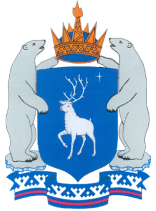 ПРАВИТЕЛЬСТВО ЯМАЛО-НЕНЕЦКОГО АВТОНОМНОГО ОКРУГАРАСПОРЯЖЕНИЕ06 марта 2017 г.                                                                           № 123-РПО проведении заседания научно-методического совета архивных учреждений Уральского федерального округа1. Провести с 13 по 16 июня 2017 года в г. Салехарде заседание научно-методического совета архивных учреждений Уральского федерального округа (далее – заседание).2. Утвердить        прилагаемый        состав      организационного	       комитета                                  по подготовке и проведению заседания (далее – организационный комитет)3. Установить, что план мероприятий по организации проведения заседания (далее – план), а также внесение изменений в план оформляются решениями организационного комитета, утвержденными председателем или заместителем председателя организационного комитета. Решения организационного комитета являются основанием для выполнения мероприятий, указанных в плане.4. Аппарату Губернатора Ямало-Ненецкого автономного округа                        (Фиголь Н.В.) обеспечить общую координацию проведения мероприятий.5. Рекомендовать главам (главам местных администраций) городских округов и муниципальных районов в Ямало-Ненецком автономном округе принять участие в проведении заседания.6. Контроль за исполнением настоящего распоряжения возложить                            на вице-губернатора Ямало-Ненецкого автономного округа Соколову И.Б.                                  ГубернаторЯмало-Ненецкого автономного округа                                                    Д.Н. КобылкинУТВЕРЖДЕНраспоряжением  ПравительстваЯмало-Ненецкого автономного округаот 06 марта 2017 года № 123-РПСОСТАВорганизационного комитета по подготовке и проведению заседания научно-методического совета архивных учреждений Уральского федерального округавице-губернатор Ямало-Ненецкого автономного округа (председатель организационного комитета)заместитель Губернатора Ямало-Ненецкого автономного округа, руководитель аппарата Губернатора Ямало-Ненецкого автономного округа (заместитель председатель организационного комитета)заместитель Губернатора Ямало-Ненецкого автономного округа‚ директор департамента международных и внешнеэкономических связей Ямало-Ненецкого автономного округа (заместитель председателя организационного комитета)Члены организационного комитетаруководитель службы по делам архивов Ямало-Ненецкого автономного округауправляющий делами Правительства Ямало-Ненецкого автономного округадиректор департамента культуры Ямало-Ненецкого автономного округазаместитель руководителя аппарата Губернатора Ямало-Ненецкого автономного округа, начальник управления документационного обеспеченияпервый заместитель директора департамента международных                                         и внешнеэкономических связей Ямало-Ненецкого автономного округа